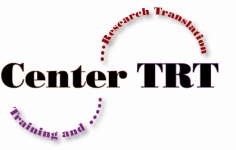 Prepared by the Center for Training and Research TranslationAcknowledgements{Thank everyone involved in developing the plan.} Sustainability Plan Template and Instructions Program Summary 	4     Overview of the Sustainability Planning Process	4 Key Elements for Sustainability	5 Action Plans for Priority Domains	7     Priority Domain #1	7     Priority Domain #2	10     Priority Domain #3	13IV. Sustainability Plan Follow-up.. …………………………………...………………………....16V.   Appendicies	Sustainability Framework (Appendix A)Select Section Examples (Appendix B) Program SummaryOverview of the Sustainability Planning ProcessKey Elements for SustainabilityActon Plans for Priority DomainsPriority Domain #1: [Insert domain name]Rationale Resources Progress MonitoringPriority Domain #2: [Insert domain name]Rationale Resources Progress MonitoringPriority Domain #3: [Insert domain name]Rationale Resources Progress MonitoringIV. Sustainability Plan Follow-up XXXXProgram Sustainability Plan Template 2011Action Steps Action Steps Action Steps Action Steps(How will you get to where you want to be?)Responsibility(Who will make it happen?)Timeframe(When will it happen?)Action Steps AccomplishedDateWhat helped you accomplish this action?{Specific action completed}Month/Year{List 2-4 contributors}{Specific action completed}Month/Year{List 2-4 contributors}{Specific action completed}Month/Year{List 2-4 contributors}{Specific action completed}Month/Year{List 2-4 contributors}{Specific action completed}Month/Year{List 2-4 contributors}Challenges:Plans to move forward:  Action Steps Action Steps Action Steps Action Steps(How will you get to where you want to be?)Responsibility(Who will make it happen?)Timeframe(When will it happen?)Action Steps AccomplishedDateWhat helped you accomplish this action?{Specific action completed}Month/Year{List 2-4 contributors}{Specific action completed}Month/Year{List 2-4 contributors}{Specific action completed}Month/Year{List 2-4 contributors}{Specific action completed}Month/Year{List 2-4 contributors}{Specific action completed}Month/Year{List 2-4 contributors}Challenges:Plans to move forward:  Action Steps Action Steps Action Steps Action Steps(How will you get to where you want to be?)Responsibility(Who will make it happen?)Timeframe(When will it happen?)Action Steps AccomplishedDateWhat helped you accomplish this action?{Specific action completed}Month/Year{List 2-4 contributors}{Specific action completed}Month/Year{List 2-4 contributors}{Specific action completed}Month/Year{List 2-4 contributors}{Specific action completed}Month/Year{List 2-4 contributors}{Specific action completed}Month/Year{List 2-4 contributors}Challenges:Plans to move forward:  